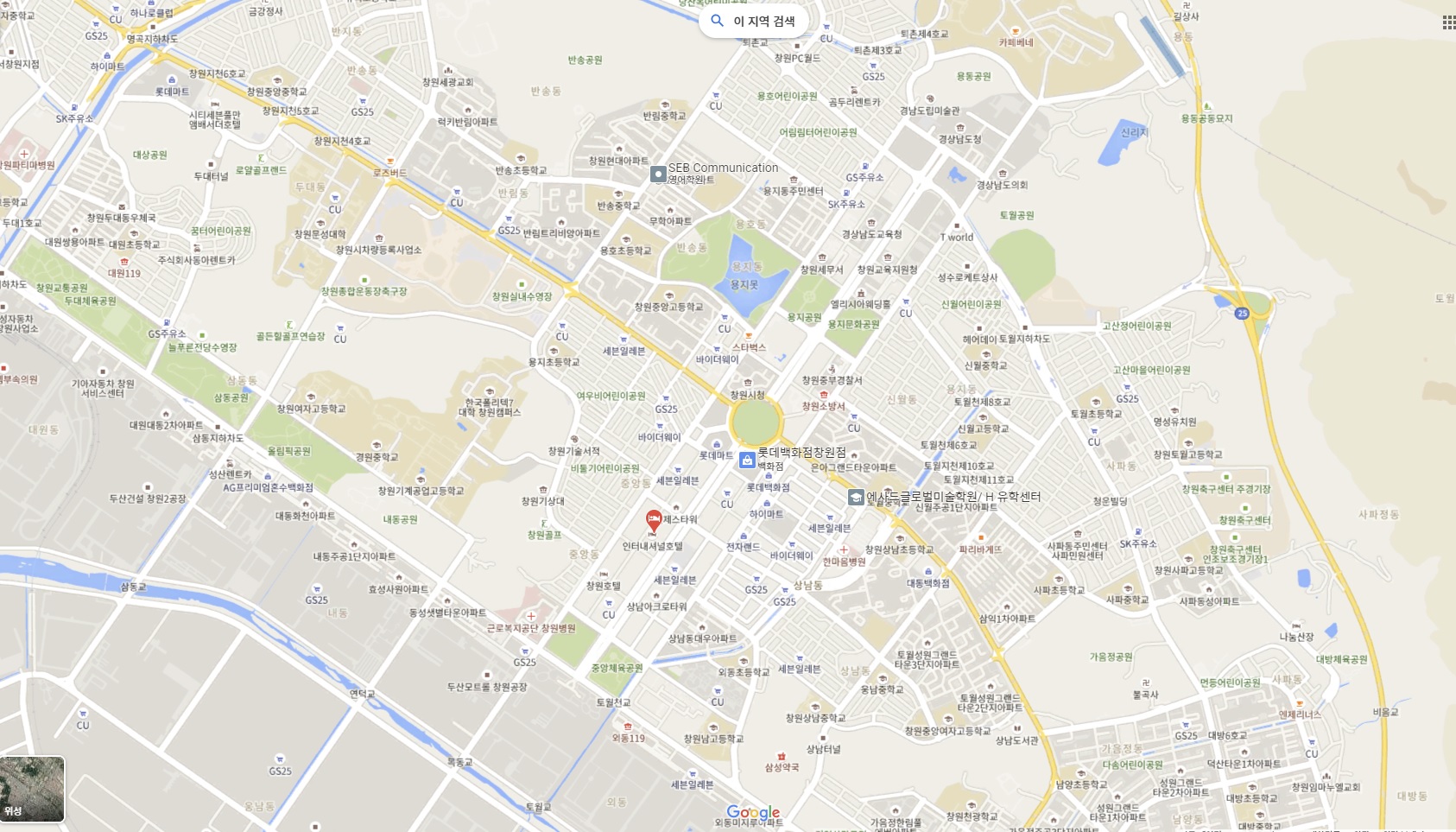 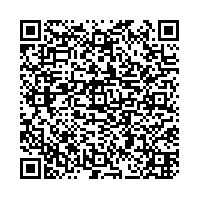 Booking DetailConvenience FacilitiesCancelation Policy is subject to exceptionsPlease contact us at any time if you have any inquires.We look forward to welcoming Hotel International.Sincerely Yours,Kang Rina / Assistant-Manager2022. 05. 25 ~ 05. 28 NamePhoneCheck In Check Out No. of RoomsRoom TypeBUSINESS DOUBLE /BUSINESS TWINBreakfastYes / NoPayment : Creditcard Number Payment : Creditcard Number Valid (MM/YY:    /    )FREE Sauna & GymBusiness CenterFREE Wi-Fi InternetMusic Live BarFREE Parking AreaCoffee shop24hr Front Desk체크인 기준 5일 전 : 위약금 없음체크인 기준 3일 전 : 요금의 30% 청구체크인 기준 1일 전 : 요금의 50% 청구체크인 당일 : 요금의 100% 청구